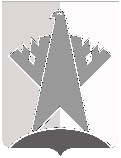 ДУМА СУРГУТСКОГО РАЙОНАХанты-Мансийского автономного округа - ЮгрыРЕШЕНИЕ«16» марта 2018 года                                                                                                                 № 372    г. СургутДума Сургутского района решила:1. Внести в приложение к решению Думы Сургутского района от 30 мая 2011 года № 29 «О Регламенте Думы Сургутского района» следующие изменения:1) абзац седьмой пункта 1 статьи 40 изложить в следующей редакции:«- вопросы повестки дня, докладчики, а также решения Думы района, принятые посредством заочного голосования;»;2) пункт 3 статьи 50 изложить в следующей редакции:«3. При проведении открытого голосования с использованием электронной системы подсчета голосов на информационном экране отображаются результаты голосования.».2. Решение вступает в силу после его официального опубликования.О внесении изменений в решение Думы Сургутского района от 30 мая 2011 года № 29 «О Регламенте Думы Сургутского района»Председатель Думы Сургутского района                                                                                 А.П. Сименяк